Eversole Run Middle School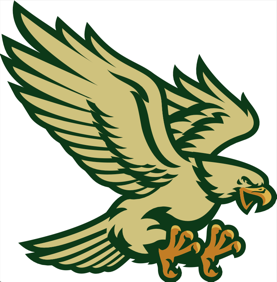 Golden Eagles Baseball8th Grade BaseballContact Information:Head Coach: Nathan Zuver			Assistant Coach: Michael SennettPhone Number: 419-574-1438 		Phone Number: E-mail Address: mrzuver@gmail.com	E-mail Address: Mandatory Try-Outs:02/21  – 02/24 @ 3:15pm – 4:45pm All Try-Outs will be held in Main Gym/AUX Gym*WEATHER PERMITTING FOR OUTSIDE*Please come prepared with all baseball gear, which includes; glove, bat(if applicable), hat, athletic shoes(for indoor use), cleats, athletic apparel, sliding pants, water bottle and clothes for outside.*if temperatures are above 40 degrees, we will be outside for a short period of time*Regular Season Practices:02/27 – 03/03 @ 3:15 – 4:45pm03/06 – 03/10 @ 3:15 – 4:45pm03/13 – 03/17 @ 3:15 – 4:45pm03/20 – 03/24 SPRING BREAK*(Non-Mandatory Practices for this week will be announced at a later date)*Practices starting March 27th - TBD. These times will vary depending on gym availability and weather. Other Important Information:-VALID OHSAA Physical Examination form*must be turned in/on file by February 21st prior to Try-Outs.-Emergency Medical Authorization Form, on file w/FINAL FORMS-"Participation Fee"  *Pay-to-Participate, $30 due before first game.-Please refer to FinalForms to confirm information, forms, waivers, etc. -“Meet the Coach Night”  *March 8th – 6:00-7:30pm in the Gymnasium-April 11th -  Spring Athletics Photo Day(form will be available at later date)-Dublin Classic May 6th (@Dublin Coffman H.S. start time, TBA) 